Mairie de Bisel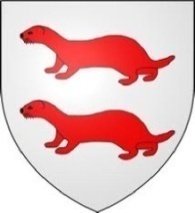 Tél : 03 89 25 60 55   Fax : 03 89 25 72 66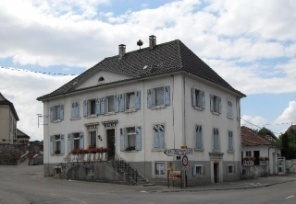 Mairie-bisel@orange.fr                                           http://bisel.e-monsite.com/PROCES-VERBAL DE LA REUNION DU CONSEIL MUNICIPAL 3/2015du 23 février 2015 de  19h30 à 20hM. Joseph Berbett, maire ouvre la séance à 19h30 en présence de tous les conseillers sauf Marc Berger, Sébastien Berger, excusés Point n° 1 – APPROBATION DE LA REUNION DU 19 JANVIER 2015Le conseil municipal approuve, à l’unanimité, le procès-verbal de la réunion du 9 février  2015.Point n° 2 – CONTRAT UNIQUE POUR LA FOURNITURE D’ELECTRICITE, L’ACCES AU RESEAU PUBLIC DE DISTRIBUTION ET SON UTILISATION – SITE ECOLEA compter du 1er janvier 2016, le tarif Jaune souscrit pour l’école est supprimé. Dans ces conditions, et dans le respect des règles de la commande publique, EDF Collectivités a été consultée  pour la fourniture d'électricité du site « Ecole »  pour une durée de 2 ans à prix fixe horosaisonnalisé,  et   une offre  commerciale a été établie  à date d'effet du 1er juillet 2015 
Le Conseil municipal décide de souscrire à l’offre d’EDF de 24 mois à compter du 1 juin 2015 et autorise le maire à signer le contrat à intervenir entre la commune et EDF.Point n° 3 – ORGANISATION DE LA CAMPAGNE « LUTTE CONTRE LE CANCER 2015 »L’équipe qui réalisera la quête est constituée pour la Semaine Nationale de Lutte contre le cancer programmée du 16 au 22 mars 2015. Le maire remercie par avance toutes les personnes qui s’investissent dans cette démarche et les généreux donateurs.Point n° 4 : ORGANISATION DES PERMANENCES ET DU BUREAU DE VOTE DES ELECTIONS DU 22 ET 29 MARS Les permanences et le bureau de vote sont constitués. Toute personne qui souhaite assurer une permanence de 2 heures lors de ces élections est priée de se signaler à la mairie. Nous vous remercions d’avance.Point n° 5– INFORMATIONS. Les déclarations préalables suivantes ont été déposées en mairie depuis la dernière séance : Monsieur BRESSAC Gaëtan pour remplacement des tuiles et alignement de toiture (30 rue Herbrig) ;Monsieur WITTIG Bernard pour mise en place d’une clôture en remplacement de la haie existante (16 rue de Heimersdorf). Affaire BERGER Marc contre la Commune de BiselL’avocat de la Commune Maître Marc MULLER s’est constitué auprès de la Cour Administrative d’Appel dans l’affaire qui oppose M. Marc BERGER et son épouse à la Commune de BISEL. GROUPAMA, assureur de la commune prend en charge les frais et honoraires d’intervention.La séance est levée à 20hPROCES-VERBAL DE LA REUNION DU CONSEIL MUNICIPAL 4/2015du 9 mars 2015 de  19h30 à 20h45Point n° 1 – APPROBATION DE LA REUNION DU 23 FEVRIER  2015Le conseil municipal approuve, à l’unanimité, le procès-verbal de la réunion du 23 FEVRIER  2015.Point n° 2 – COMPTE ADMINISTRATIF – COMPTE DE GESTION 2014Le conseil municipal, au vu  des résultats de l’exercice 2014, le maire ayant quitté la salle,  approuve, par 12 voix contre 1, le compte administratif et le compte de gestion  2014 du budget eau et assainissement :L’exercice 2014  se solde par :Un déficit d’investissement de	251 376.86  €  et un excédent de fonctionnement de  17 430.10 €Résultat de l’exercice : déficit de 233 946.76  €Résultats de clôture : Déficit   d’investissement : 208 307.44  €   Excédent de fonctionnement : 88 728.93   €Reports 2014 :   Dépenses : 33 280 €  Recettes    580 860 €Point n° 3 – BUDGET PRIMITIF BUDGET EAU ET ASSAINISSEMENT 2015Le conseil municipal vote par 13 voix contre une, le budget primitif 2015, dont la balance s’établit comme suit :Point n° 4 – FIXATION DU PRIX DE L’EAU CONSOMMEE EN 2015 ET DE LA TAXE D’ASSAINISSEMENT  2015Le conseil municipal décide, à l’unanimité,   de fixer les tarifs au m3 comme suit pour l’eau consommée en 2015 et facturée en 2016Il maintient le prix des locations à 10 € pour les compteurs individuels et à 20 € pour les compteurs collectifs.Point n° 5 – INDEMNITE POUR LA GESTION DU RESERVOIR ET DE L’ALAMBICLe conseil approuve la reconduction pour 2015 de l’indemnité annuelle de 560 € brut  à M. BRAND Jean-Jacques pour la  gestion du réservoir et de l’alambic communal. 13 voix pour 1 voix contre.Point n° 6 – FIXATION DU TARIF DE LOCATION DE L’ALAMBIC COMMUNAL POUR 2015Le conseil municipal décide de maintenir à 15 € par jour le tarif de location de l’alambic pour l’année 2015. Point n° 7 – AVENANT A LA CONVENTION DE MISE A DISPOSITION D’UN LOCAL AUX SAPEURS-POMPIERSLe conseil approuve la modification de  la convention de mise à disposition d’un local aux sapeurs-pompiers (signée  le 1er février 1992) par un avenant ajoutant le vestiaire et le local d’entrée aux locaux loués.Point n° 8 – AGREMENT D’UN GARDE CHASSESuite à la re-location de la chasse communale à l’Association de Chasse Saint Colomban- Rossberg, et à la demande du Président M. François CURIE, le conseil municipal donne approuve  la nomination de M. KLOETZLEN Jean-Jacques né le 08.06.1954 à Dannemarie, domicilié à MERTZEN 9 rue du Herrenweg, comme garde-chasse particulier Point n° 9 – INFORMATIONLa déclaration de travaux suivante a été déposée en mairie le 3 mars 2015 : Par Mme Burtschy Sabine , 2 rue de Largitzen pour le remplacement de la toiture, le ravalement de la façade, le changement des tuiles, la suppression d’une partie de l’avant toit, la pose de volets roulants et d’un auvent au-dessus de la porte d’entrée.Point n° 10 : INAUGURATION DE LA RHIZOSPHERE : 6 juin 2015 à 14h 30La séance est levée à 20h40.Cimetière :Pensez à renvoyer l’enquête avant le 31 mars.Fondation du Patrimoine :Les dons récoltés s’élèvent à 9 440 euros euros au 11 mars.Deux belles soirées : le spectacle à l’école de Mooslargue et la soirée jeux des Brico’belettes :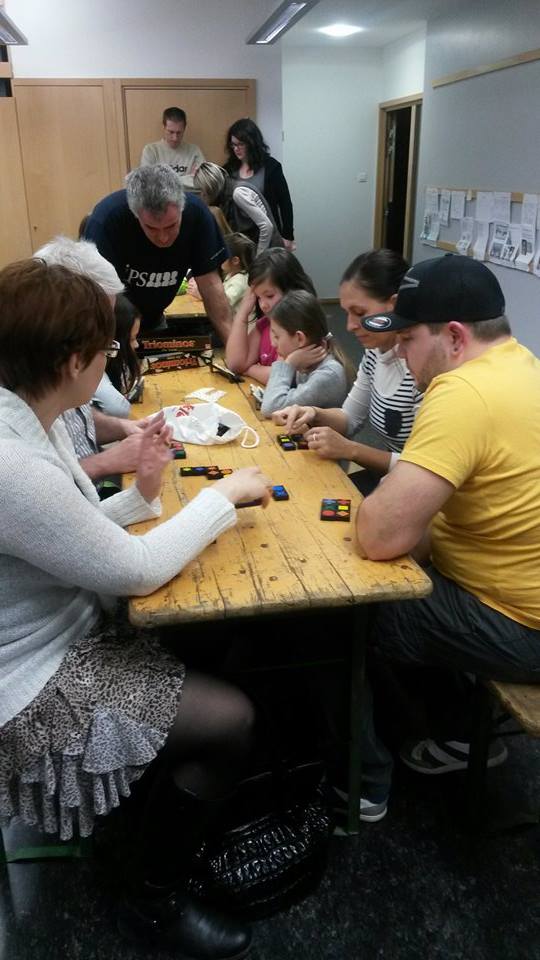 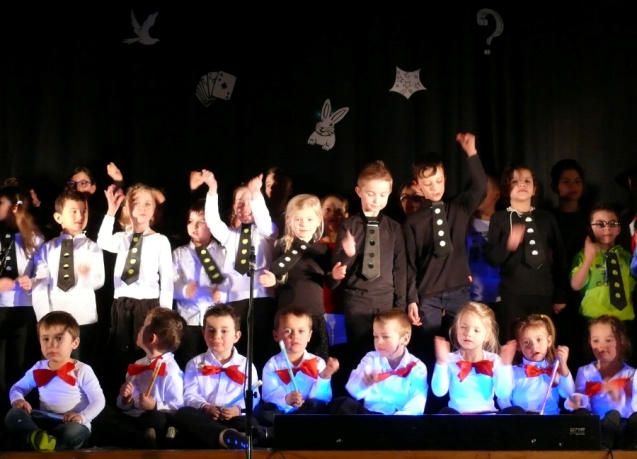 Ouverture de la déchetterie de Bouxwiller pour les biselois : vendredi 13 mars de 13h à 17h30Rappel : Tous travaux ou interventions sur le domaine public sont soumis à autorisation : mairie (voirie communale, trottoirs), Association Foncière (chemins ruraux), mairie et ONF (forêt)Les 95 ans de Mme Ueberschlag Anne :  Lundi 2 mars, une délégation du Conseil Municipal est allée rendre visite à Mme Ueberschlag pour son 95ème anniversaire.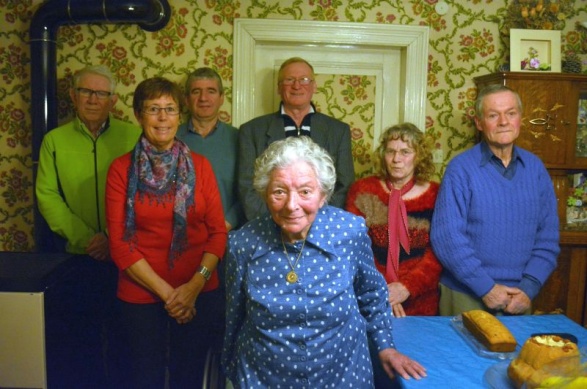 Activités périscolaires : l’activité cuisine a démarré le 8 mars.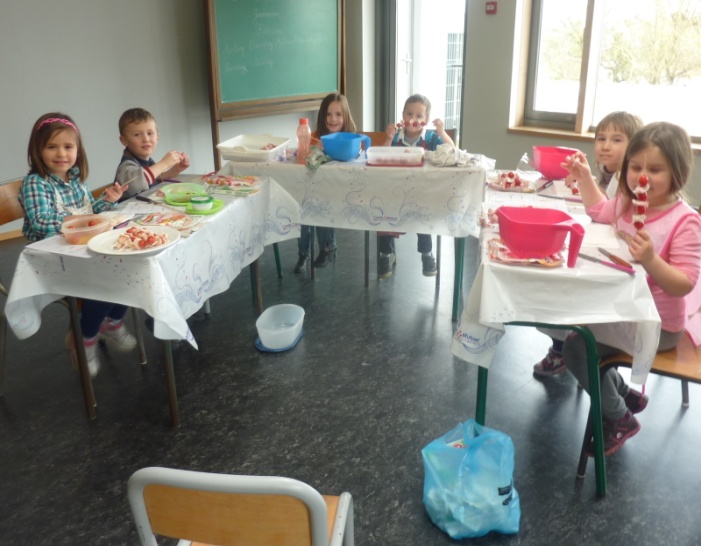 Comité de gestion de la Maison pour Tous :Lors de la réunion du 24 février, il a été décidé d’organiser le dimanche 13 septembre une journée autour de la balade des étangs.Prochaine réunion du comité d’organisation : jeudi 26 mars à 19h30 à la Maison pour Tous.Nettoyage des trottoirs :A l’approche du printemps, nous encourageons tous nos concitoyens à nettoyer les trottoirs et remercions tous ceux qui ont élagué les arbustes dépassant sur la voie publique.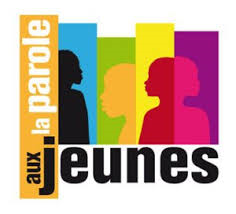                                La réunion publique sur l’assainissement                           Une centaine de concitoyens ont assisté à cette réunion d’information et ont été particulièrement attentifs aux explications des collaborateurs d’IRH et du maire concernant les travaux à réaliser par les particuliers.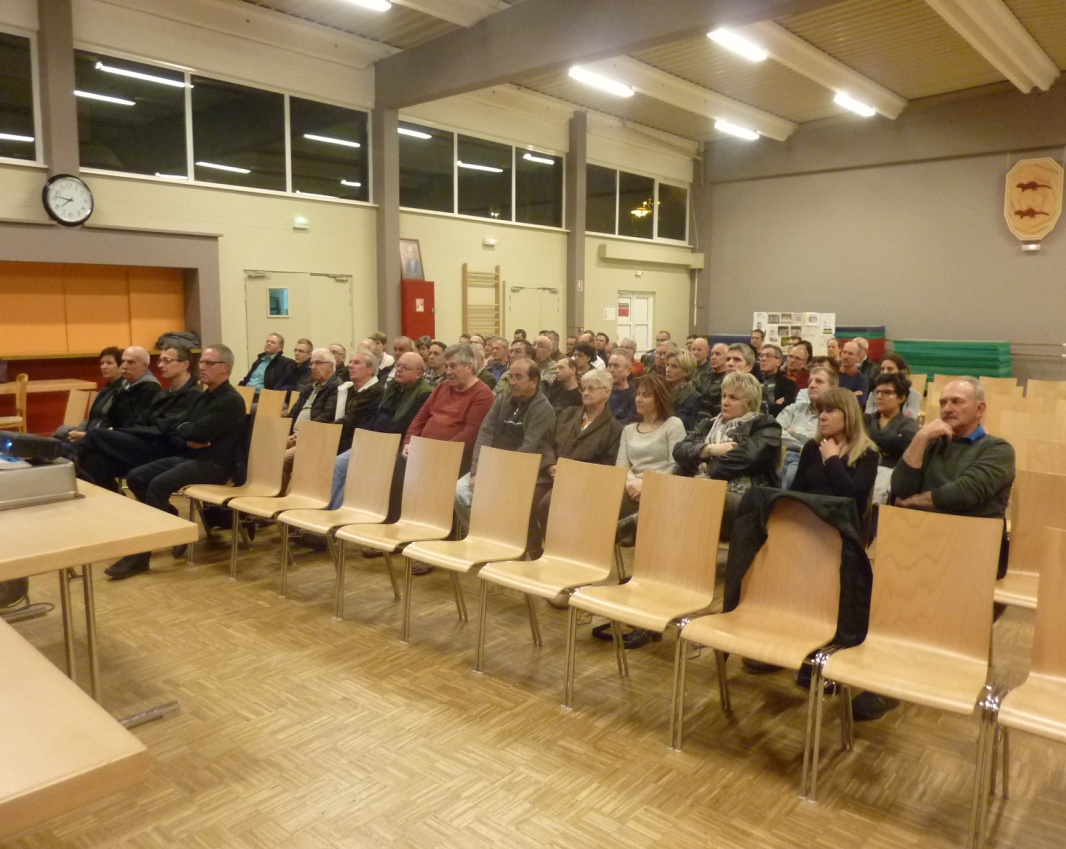 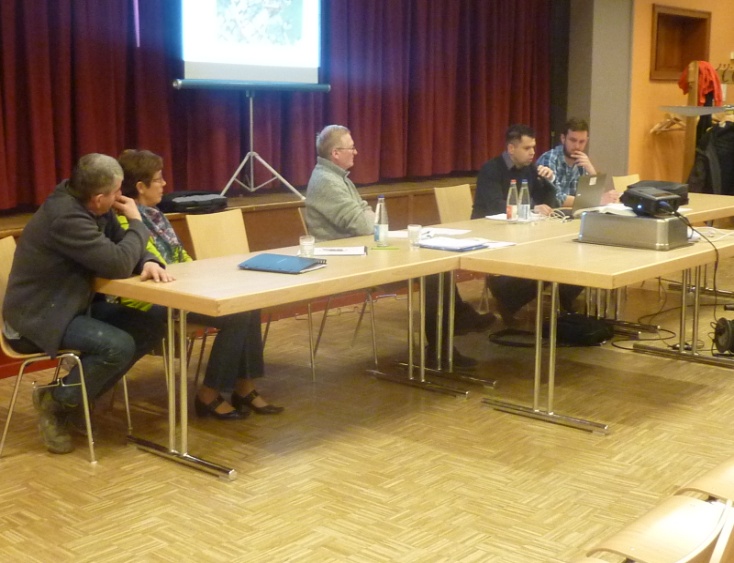 L’ensemble des explications se trouvent dans le Eierwesela 2014 page 11 et 12. Un règlement du service d’assainissement sera adressé à la population dès la mise en route de la station. Pour toute autre question, adressez-vous au maire ou à Etienne Federspiel.Qui peut réaliser les travaux ?Chacun peut réaliser les travaux lui-même ou faire appel à une entreprise. Il est conseillé de se regrouper pour obtenir de meilleurs prix.A quel prix estimez-vous les travaux ?Ils peuvent varier de 1 000 à 3 000 euros.La conformité des travaux est-elle vérifiée ?Le maire et l’adjoint chargé de l’assainissement contrôleront la conformité d’un qu’un concitoyen signalera avoir effectué les travaux.Ne craignez-vous pas les odeurs dans le réseau non-séparatif ?Toutes les canalisations vont être curées (2 700m). En cas d’odeurs, la commune installera des tabourets-siphons au fur et à mesure. Une somme a été inscrite dans le budget de l’eau.La pente est-elle suffisante pour le bon écoulement dans le réseau non séparatif ?La pente règlementaire de 0,5% est respectée. Des curages seront effectués et des siphons étanches posés en cas de problème.La station ne risque-t-elle rien en cas d’intempéries ou de gel ou de fortes températures ?La station est surdimensionnée à 750 habitants. Les déversoirs d’orage seront réglés. La station et les installations sont contrôlées par l’Agence de l’Eau. Une garantie est en place.Quels sont les effluents non acceptés par la station ?Pour éviter des disfonctionnements, il est impératif que les gens ne jettent pas de lingettes dans les toilettes et n’utilisent pas de produits bactériens ou de graisses en grande quantité.Het reda m’r elsassisch in der Schual mit em Delphine Wespiser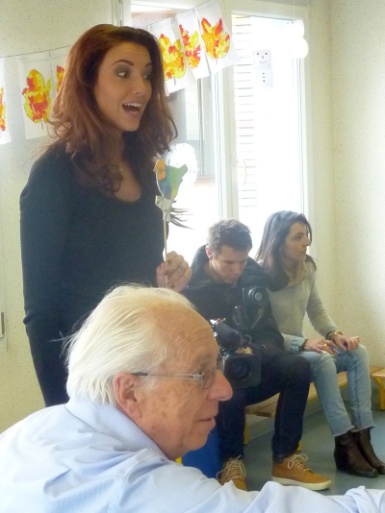 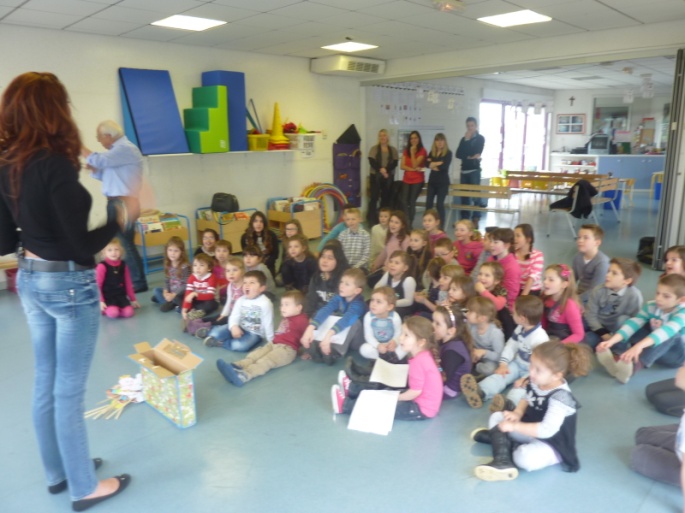 PRODUITPRIX H.TContrat uniqueELECTRICITE C4Abonnement50.900Electricité Eté heures pleines4.425Electricité Eté heures creuses3.409Electricité Hiver heures pleines5.900 Electricité Hiver heures creuses4.451SECTION D’INVESTISSEMENTSECTION DE FONCTIONNEMENTRecettes réalisées1 514 838.2167 218.51Dépenses réalisées1 766 215.0749 788.41DEPENSESRECETTESInvestissement604 010.30 €604 010.30 €Fonctionnement    174 859 €    174 859 €Prix de base eauTaxe pollution   Redevance AssainissementRedev. ModernisationTotal1.331  €0.395  €1.000  €0.274  €3.00 € le m3